Appendix 3Illustrative Master Plan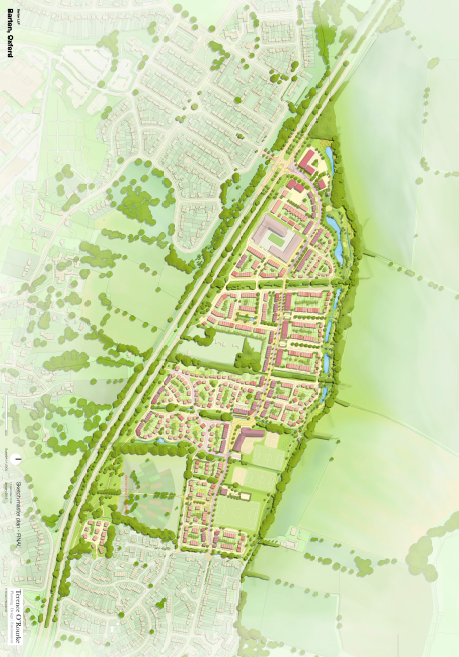 